Fiche de LectureThe fiche de lecture is a way of keeping notes on Les Pieds tanqués that well help you remember what you have learnt and will be an invaluable source for writing an essay on the play.Les Pieds tanquésDirectorGenrePlot summaryKey Characters Setting and time periodKey themesSession 6Pp9-18Key moments and quotationsSession 7 Key moments and quotationsSession 8Key moments and quotationsSession 9Key moments and quotationsSession 10Key moments and quotationsSession 11Key moments and quotationsLouleImage 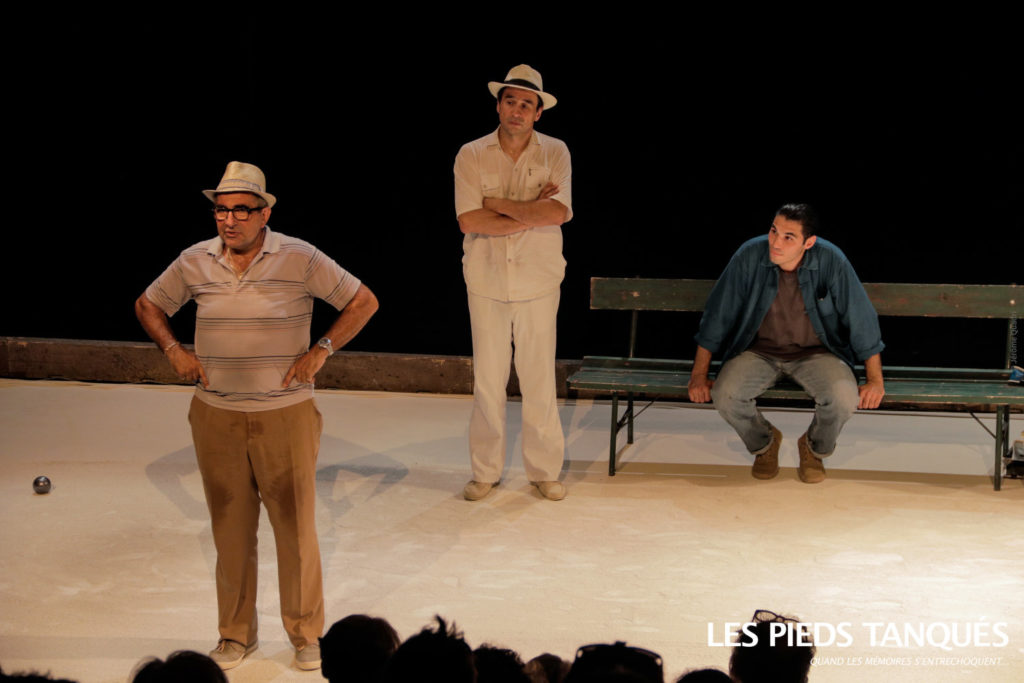 NameOrigin/ethnicityLouleClothingAccentSocial statusRelation to FranceRelation to Algeria Angry at who and when? Why?Key quotationsYayaImage 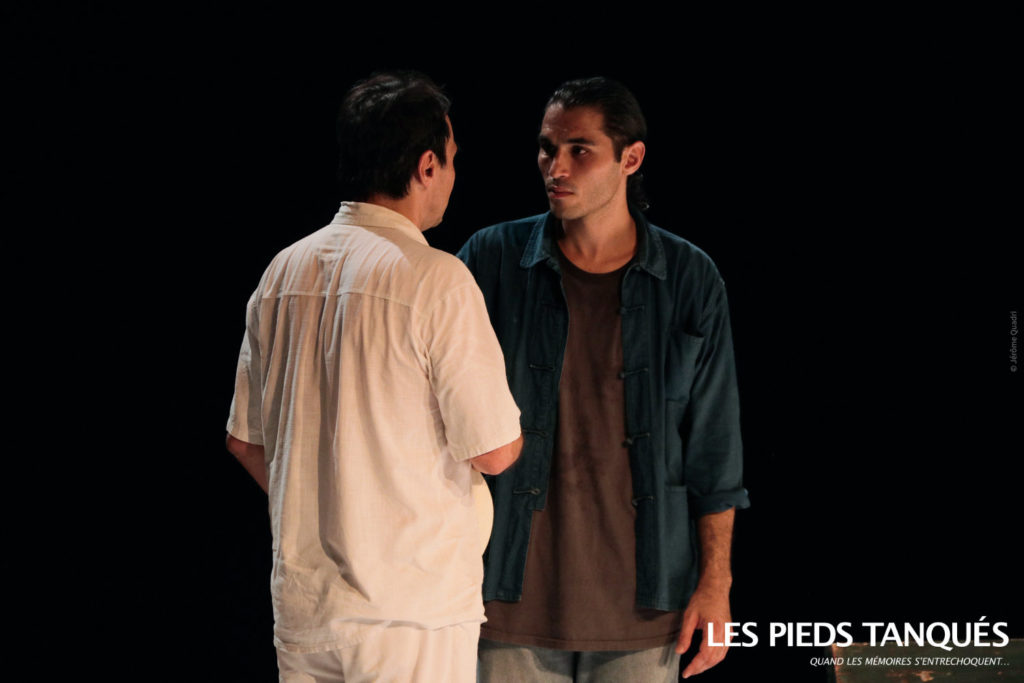 NameOrigin/ethnicityYayaClothingAccentSocial statusRelation to FranceRelation to Algeria Angry at who and when? Why?Key quotationsZéImage 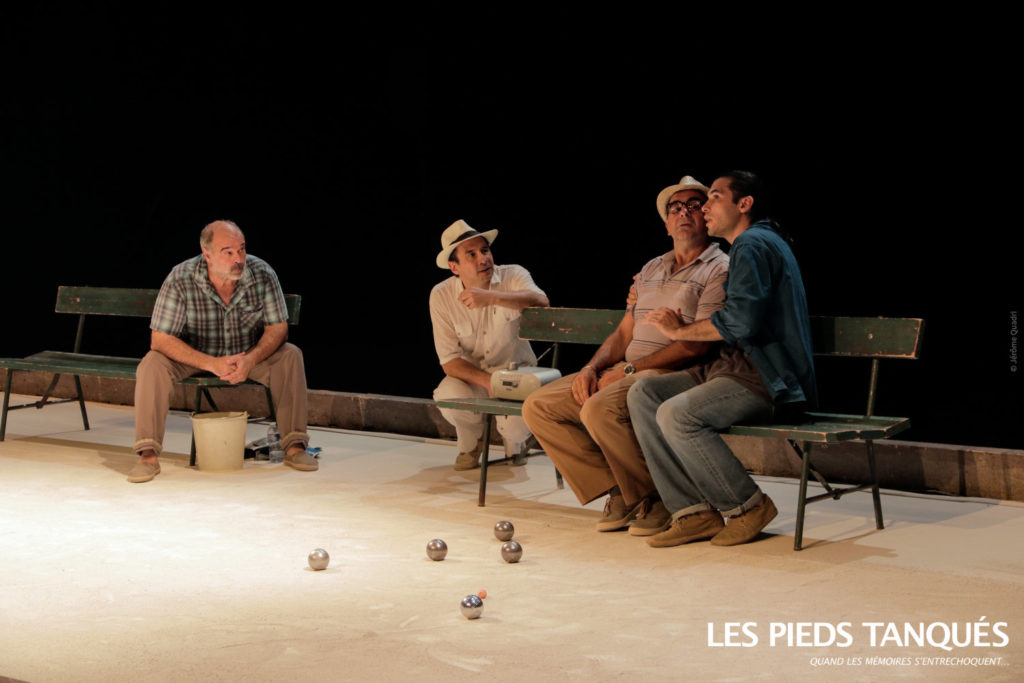 NameOrigin/ethnicityZéClothingAccentSocial statusRelation to FranceRelation to Algeria Angry at who and when? Why?Key quotationsMonsieur BlancImage NameOrigin/ethnicityMonsieur BlancClothingAccentSocial statusRelation to FranceRelation to Algeria Angry at who and when? Why?Key quotations